СОВЕТ МЕСТНОГО САМОУПРАВЛЕНИЯ СЕЛЬСКОГО ПОСЕЛЕНИЯГЕРМЕНЧИК УРВАНСКОГО МУНИЦПАЛЬНОГО РАЙОНАКАБАРДИНО-БАЛКАРСКОЙ РЕСПУБЛИКИ_________________________________________________________________________________________________________________________361300, КБР, Урванский район, с.Герменчик ул.Каширгова,70                             Тел. (86635)77-4-33, 77-4-34    РЕШЕНИЕ   № 4УНАФЭ        № 4БЕГИМ        № 46-й сессии  Совета местного самоуправления сельского поселения ГерменчикУрванского муниципального района КБР (шестого созыва)26 апреля 2017г.					                              	с.п. ГерменчикО принятии проекта Устава сельского поселения Герменчик в новой редакции (вместе с "Порядком учета предложений по проекту Устава сельского поселения Герменчик, участия граждан в его обсуждении")В соответствии со статьями 28, 35, 44 Федерального закона от 06.10.2003г. № 131-ФЗ «Об общих принципах организации местного самоуправления в Российской Федерации», Совет местного самоуправления сельского поселения Герменчик Урванского муниципального района КБРР Е Ш А Е Т:1. Принять проект Устава сельского посления Герменчик в новой редакции.2. Утвердить порядок учета предложений по проекту Устава в новой редакции с участием граждан в его обсуждении.3. Обнародовать проект Устава в новой редакции на официальном сайте администрации с.п. Герменчик и вывесить на доске информации администрации с.п. Герменчик, МКУК «ГДК» с.п. Герменчик, МКОУ СОШ с.п. Герменчик в срок до 27.04.2017г.4. Установить, что предложения граждан по проекту  Устава в новой редакции принимаются в письменном виде в течение 30 дней со дня обнародования по адресу: КБР, Урванский район, с.Герменчик, ул.Каширгова, д.70, с 09.00 до 18.00 часов.5. Для обсуждения проекта с участием жителей, провести публичные слушания 11.05.2017г., в 15.00 часов в  здании Администрации по адресу: КБР, Урванский район, с.п. Герменчик, ул.Каширгова, д.70.6. Протокол и результаты публичных слушаний, а также сообщение о том, что состоялось обсуждение проекта, об отсутствии или наличии предложений граждан с их перечислением и сведений о заседании Совета МС с.п. Герменчик, указанного в п.7 настоящего решения, подлежат обнародованию в срок до 12.05.2017г.7. Провести заседание Совета местного самоуправления сельского поселения Герменчик 26.05.2017г. по вопросам:1) учета предложений граждан в проект, обсуждения результатов проведенных публичных слушаний по проекту;2) принятия решения «О принятии Устава сельского поселения Герменчик в новой редакции».8. Настоящее решение подлежит одновременному обнародованию с проектом и вступает в силу со дня его обнародования.9. Контроль за исполнением настоящего решения оставляю за собой. Глава с.п. Герменчик                                                                                     А.М.Молов    А  К  Тоб обнародовании  муниципального правового акта1. Решения 4 6-й сессии Совета местного самоуправления  поселения Герменчик от 26.04.2017г. «Об утверждении Положения о бюджетном устройстве и бюджетном процессе в с.п.Герменчик Урванского  муниципального района Кабардино-Балкарской Республики в новой редакции»Период обнародования с 26 апреля 2017г. по 26 мая 2017г.КЪЭБЭРДЕЙ-БАЛЬКЪЭР РЕСПУБЛИКЭМЩЫЩ  АРУАН МУНИЦИПАЛЬНЭ КУЕЙМ ЩIЫПIЭ САМОУПРАВЛЕНЭМКIЭ И ДЖЭРМЭНШЫККЪУАЖЭ ЖЫЛАГЪУЭМ И  СОВЕТ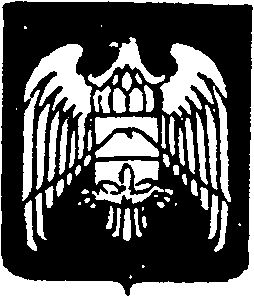 КЪАБАРТЫ-МАЛКЪАР  РЕСПУБЛИКАНЫУРВАН  МУНИЦИПАЛЬНЫЙ  РАЙОНУНУ ЖЕР-ЖЕРЛИ САМОУПРАВЛЕНИЯСЫ  ГЕРМЕНЧИКПОСЕЛЕНИЯСЫНЫ ЭЛ СОВЕТИ№п/пФ.И.О. руководителя Адрес, название организации Подпись, печать1Молов А.М.  ул. Каширгова, 70МКУ «МестнаяАдминистрация с.п.Герменчик»2Тумова М.Т.ул.Школьная,57МКОУ СОШ с.п.Герменчик3Апажева З.Х.ул.Школьная, 62ГБУЗ ЦРБ  г.Нарткала«Амбулатория с.п.Герменчик»4Таова Р.А. ул.Школьная,55МКУК «ГСБ» с.п.Герменчик5Шогенов А.С.ул.Школьная, 55МКУК «ГДК» с.п.Герменчик